PARTIE IIMesures entre adultes - A joindre à la PARTIE IDécision(s) antérieure(s)Y a-t-il une décision judiciaire qui organise les mesures relatives aux parties ?	 NON	 OUI (si oui, joindre la/les décision(s))	 Jugement(s) du Tribunal de la famille de  	 date :  					 Jugement(s) du Tribunal de 1ière Instance de	 date :			 Ordonnance de référé de 		 date : 			 Ordonnance du juge de paix de 		 date : 			 Arrêt de la Cour d’Appel de : 		 date :			 Jugement du Tribunal de 1ière Instance (appel du juge de paix) de : 		 Jugement homologuant les conventions préalables à divorce par consentement mutuel du : ……………………………………………………………………………….. Notaire : Maître …………………………………………..	Demande(s) du (de la ) requérant(e)	 Résidences séparées		Partie requérante à 				Autre partie à 			 Attribution provisoire des biens meubles (liste à préciser le cas échéant s’il s’agit de certains meubles)		Partie requérante :				Autre partie :			 Attribution provisoire des véhicules (préciser la marque du véhicule et le numéro d’immatriculation)		Partie requérante :				Autre partie :			 Interdiction d’aliéner les biens meubles propres ou communs	 Prise en charge provisoire des dettes		Partie requérante : 			Autre partie :					 Autres demandesSi les parties sont ou ont été mariéesDemande de secours alimentaire pas de demande la somme de ………………………………… € par mois, à dater du ………………………………… autre : ………………………………… délégation de sommes à charge de tous tiers débiteurs du débiteur d’aliments :  oui    nonDemande de pension alimentaire après divorce pas de demande la somme de ………………………………… € par mois, à dater du ………………………………… demande de révision ou de suppression de la pension alimentaire à la somme de ………………… à dater du ……………….. autre : ………………………………… délégation de sommes à charge de tous tiers débiteurs du débiteur d’aliments :  oui    nonMotivation succincteDate et signature du (de la) requérant(e)	ou                             Date et signature de son conseil, Sauf dans le cas d’une requête en conciliation devant la chambre de règlement à l’amiable, il est dû pour le dépôt de la présente requête 24 € afin d’alimenter le fonds budgétaire relatif à l’aide juridique de deuxième ligne. La somme de 24 € peut être déposée  sur le compte n° BE 86 6792 0087 26 50  pour ARLON avec la mention …………………………………………………….…………………………… ou au comptant lors du dépôt de la présente.Aucun montant supplémentaire n’est dû lors du dépôt de la requête.Sauf dans le cas d’une requête en conciliation devant la chambre de règlement à l’amiable, les frais de mise au rôle (165 €) seront liquidés dans le jugement définitif et récupérés par le SPF finances.Aux termes de l’article 269² du Code des droits d’enregistrement, modifié par la loi du 14 octobre 2018 :« § 1er. Dans sa décision définitive, le juge condamne la partie ou les parties qui sont redevables du droit au paiement de ce dernier ou au paiement de leur part dans ce dernier. La décision du juge n'est susceptible d'aucun recours.  La partie qui a inscrit l'affaire au rôle est entièrement redevable du droit, excepté si:  1° le défendeur succombe, dans ce cas le droit est entièrement dû par le défendeur;  2° les parties succombent respectivement sur quelque chef, dans ce cas le droit est dû en partie par le demandeur et en partie par le défendeur, selon la décision du juge.  Le droit est exigible à la date de la condamnation.  § 2. Au cas où une affaire est rayée ou omise du rôle en application de l'article 730 du Code judiciaire, le droit est exigible à partir de la date de la radiation ou de l'omission à charge de la partie qui a fait inscrire l'affaire au rôle. »Les parties sont invitées à joindre à cette requête les pièces inventoriées suivantes:Copie conforme de l’acte de mariage  Le cas échéant la copie conforme du contrat de cohabitation légale ou du contrat de mariage.Le cas échéant, la preuve de la cessation de la cohabitation légaleCopie des jugements (du tribunal de 1ière Instance, des référés, du juge de Paix, du tribunal de la famille…) qui ont déjà statué sur lesdites mesures ou de l’arrêt de la Cour d’appel.Copie des conventions préalables au divorce par consentement mutuelSi un des documents est déjà demandé dans le cadre d’une autre partie de requête, il ne doit être déposé qu’en un seul exemplaire.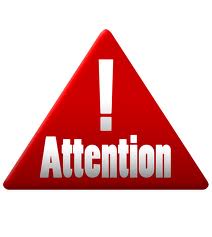 La requête doit être complétée IDENTIQUEMENT en DOUBLE exemplaire.